 «Утверждаю» - заведующийМБДОУ детского сада № 8«Зоряночка»Месикова С.Ю.«30» Октября 2015 годКонспект кружковой работы в старшей группепо теме: «Грибы»Воспитатель:Носова  Нина Витальевнаг. ЕссентукиЦЕЛИ:рассказать воспитанникам о свойствах солёного теста; - формирование организационных умений (правильно располагать на рабочем месте материалы и инструменты, убирать их по окончании работы, выполнять санитарно – гигиенические требования при выполнении лепки ); - развитие умения ориентироваться в здании ( анализировать объект, условия работы ); - развитие мелкой моторики пальцев рук, зрительной и слуховой памяти, произвольного внимания, восприятия; - обогащение словарного запаса; - воспитание эстетического вкуса. ОБОРУДОВАНИЕ: солёное тесто, образец гриба.ХОД ЗАНЯТИЯ. Воспитатель показывает мягкую игрушку. – Из какого материала сделана эта игрушка? (Эта игрушка сделана из искусственного меха ). Воспитатель показывает куклу , машинку . – Из какого материала сделаны эти игрушки ? ( Машинка и кукла  сделаны из пластмасса). – Все эти игрушки и собака, и кукла, и машинка сделаны на фабрике игрушек с помощью специальных машин. Как вы думаете, из чего мы можем сделать игрушки сами, своими руками? ( Игрушки  можно сделать из кусочков ткани, из пластилина и т.д. – Очень давно, когда ещё не было современных фабрик по изготовлению игрушек, люди научились делать их из соломы, глины и … теста. Мы каждый день встречаемся с тестом в готовом виде: едим хлеб, пирожки, печенье и т.д. Но часто ли вам в голову приходила мысль, что из муки можно сделать, например, подсвечник, панно на стену или коробочку для скрепок? Вряд ли. А ведь людям, очень давно пришла в голову мысль использовать тесто для подобных целей. И мы с вами попробуем сделать игрушку из теста. Тесто, из которого мы будем лепить игрушки необычное, оно солёное и не пригодно для употребления в пищу.СОСТАВ И СВОЙСТВА ТЕСТА. – Кто ответит, почему это тесто нельзя употреблять в пищу? (Потому, что тесто солёное) - Правильно, оно очень солёное потому, что для его приготовления используют воду, соль, муку. Все эти компоненты смешивают. Когда тесто становится крепким и упругим, его можно использовать для изготовления поделок. Тесто хорошо лепится, поэтому из него можно сделать разнообразные игрушки. Изготовление поделок из теста занимает много времени. Мы пройдём с вами все этапы работы с тестом, от оборудования рабочего места до приготовления теста и его выпечки, раскрашивания и лакировки. Но прежде чем приступить к изготовлению поделок, хотелось бы вам рассказать о «Правиле НЕ». НЕ торопитесь. Каждый процесс требует определённого времени. Нужно научиться ждать – пока подсохнут детали, пока они пропекутся, пока остынут, пока высохнет краска и т.д. При несоблюдении указанных временных сроков, возможны всякие неприятности в виде плесени, ломкости и т.д., которые, конечно же, никому не нужны. НЕ расслабляйтесь раньше времени. Если уж вы занялись каким – то делом, то сконцентрируйтесь на нём.ФИЗМИНУТКА.Гриша шёл – шёл - шёлБелый гриб нашёлРаз – грибок,Два – грибок,Три – грибок,Положи их в кузовок.Декламируя стихотворение, дети имитируют движения грибника: идут, нагибаются и кладут грибы в кузовок. (Движения неторопливые, ритмичные).ОСНОВНАЯ ЧАСТЬ.- На этом занятии мы попробуем сделать…, а вот что сделать вы узнаете, если отгадаете загадку: Под сосною у дорожкиКто стоит среди травы?Ножка есть, но нет сапожек,Шляпка есть – нет головы.( ГРИБ ).Воспитатель показывает образец.. – Из скольких деталей состоит гриб? (Из двух: из ножки и шляпки). – Какого цвета ножка и шляпка? (Ножка белая, шляпка красная). ИЗГОТОВЛЕНИЕ « ножек». – Чтобы получились ножки грибов, скатайте « колбаски» из теста – длиной 3 см для маленького грибочка, длиной 4 см для среднего и толстую ( диаметром 1,5 – 2 см ) длиной 6 – 7 см для большого. После этого один из концов каждой ножки сделайте немного тоньше другого. ИЗГОТОВЛЕНИЕ « шляпок».– Раскатайте кусочки теста диаметром 2,5 см, 4 см и 8 – 9 см. Руками обомните края кружочков, чтобы они стали тонкими и образовались лёгкие фалды на тесте. Чтобы в готовом изделии шляпка выглядела естественно, ей нужно придать объём в центре. Для этого шляпку маленького гриба сушите в течении часа на фасолине, а шляпку большого гриба – отвинчивающейся крышке от бутылки. ИТОГ ЗАНЯТИЯ. – Какой предмет лепили на занятии? -Из чего лепили гриб? ( Из солёного теста). 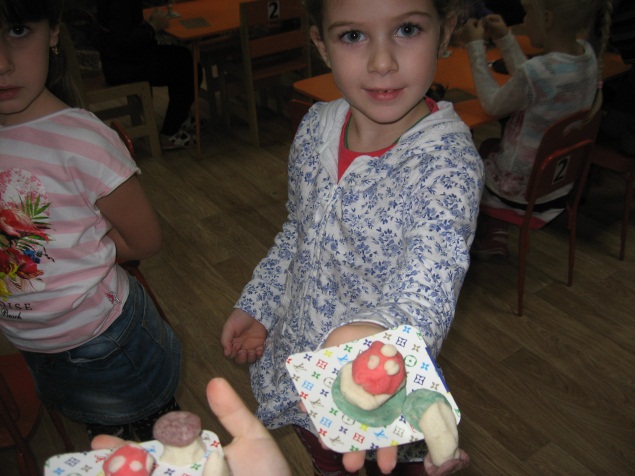 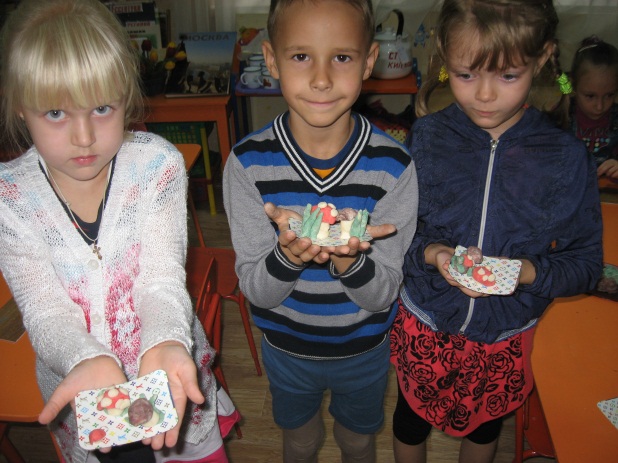 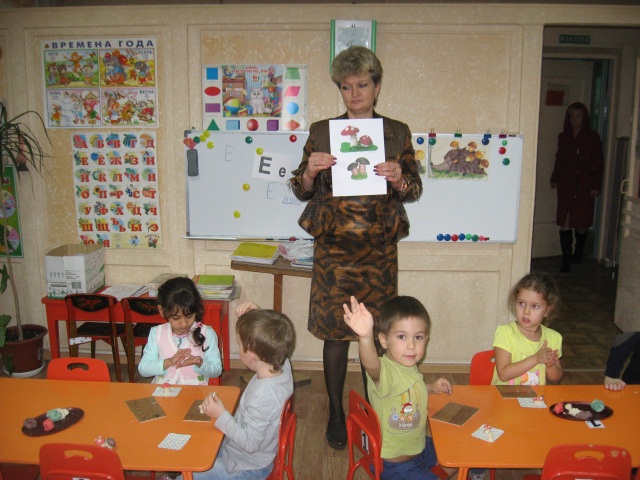 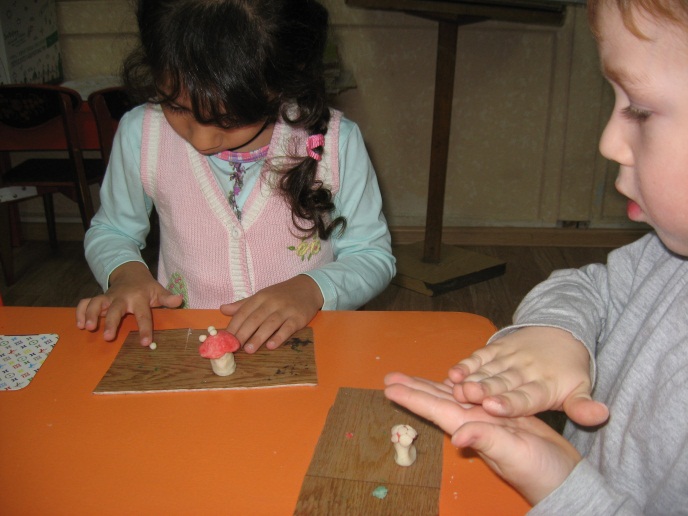 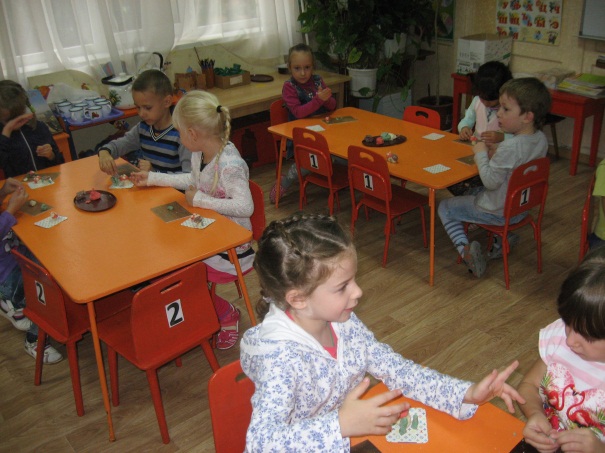 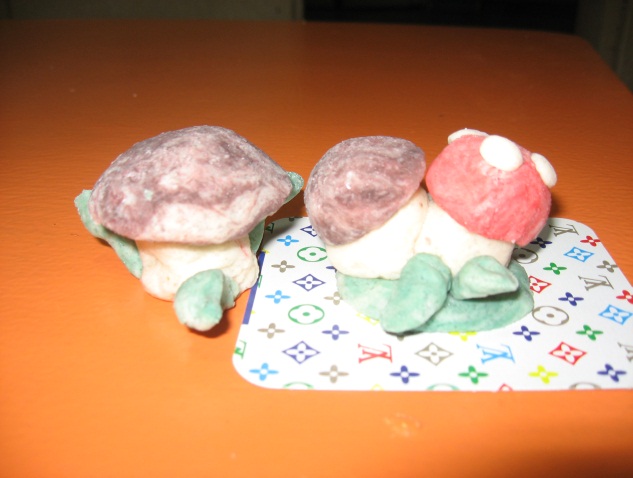 